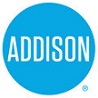 Community Bond Advisory Committee Meeting					Meeting NotesApril 4, 2019The fifth meeting of the Community Bond Advisory Committee was held on April 4, 2019 at the Addison Treehouse Event Room.  The committee members present:  Bruce Arfsten, Taylor Bowen, Juli Branson, Lary Brown, Colleen Campbell, Robert Catalani, Nancy Craig, Kent Domingue, Margie Gunther, Brooks Haley, Edwin Keith, JT McPherson, Jimmy Niemann, Liz Oliphant, Suzann Oliver, Denise Quintanilla, Eileen Resnick, Craig Reynolds, Jason Rivera, Virginia Wallace, Nancy Williams and Rob Wright.   Staff members present:  Wes Pierson, Olivia Riley, Rob Bourestom, Hamid Khaleghipour, Ashley Mitchell, Shawn Cheairs, Janna Tidwell, Jason Shroyer, Amanda Turner, Ashlee Powell, John Crawford and Lisa Pyles.Council Members present:  Marlin Wileson.Vice Chair Bruce Arfsten opened the meeting.Wes Pierson, City Manager, discussed the importance of the Asset Management Plan and how it has informed the bond program discussion. Karen Walz from Strategic Community Solutions led the Committee in a keypad voting exercise to rank the projects according to the first four criteria, Improved Transportation, Economic Vitality / Development, Safety and Security, and Recreation and Leisure. The results of this first round of project ranking will be discussed in detail at the May 2nd meeting. During and after the presentation, the Committee asked several questions.    Is everything listed with the roof replacement project part of the actual roof replacement, or are there maintenance items included?  All portions of the roof replacement project that has been presented are necessary elements of a roof replacement. They are not maintenance items.     What is the timeline for completion of the ADA requirements?The ADA Transition Plan is a 20-year plan. Each year, projects will be presented in the annual budget proposals.   As major improvement projects are proposed and implemented, ADA compliance projects will be incorporated into the scope of the project. Are the Master Transportation Plan (MTP) elements required to be completed with these projects? The City Council has directed that the Master Transportation Plan will be a part of all new roadway construction projects. The next Committee meeting will be on April 18, 2019 at the Addison Tree House Event Room, 14681 Midway Road, Suite 200 from 5:30 to 7:30.  The subject will be an overview of municipal financing and the Town’s capacity to issue debt.The meeting was adjourned at 7:15.